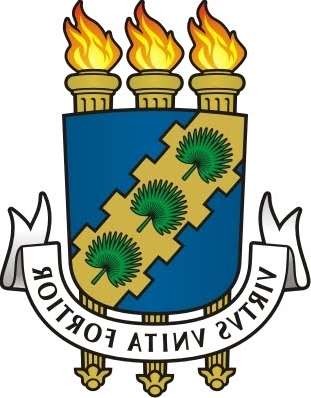 UNIVERSIDADE FEDERAL DO CEARÁPRÓ-REITORIA DE PESQUISA E PÓS-GRADUAÇÃO PROGRAMA DE PÓS-GRADUAÇÃO EM ECOLOGIA E RECURSOS NATURAIS(PPGERN)www.ppgern.ufc.brADITIVO IEDITAL 01 de 08 de fevereiro de 2024SELEÇÃO DE DOIS PESQUISADORES PARA BOLSA DO PROGRAMA DE DESENVOLVIMENTO DA PÓS-GRADUAÇÃOO Coordenador do Programa de Pós-Graduação em Ecologia e Recursos Naturais, no uso de suas atribuições legais, torna público o presente aditivo ao EDITAL No 01/2024 de 08 de FEVEREIRO de 2024 – SELEÇÃO DE DOIS PESQUISADORES PARA BOLSA DO PROGRAMA DE DESENVOLVIMENTO DA PÓS-GRADUAÇÃO que:Altera a o item 3.1 de modo que onde se lê:“3.1. Título de doutor em Ecologia ou Agronomia obtido em cursos avaliados pela CAPES e reconhecidos pelo CNE/MEC há no máximo 5 anos. Em caso de diploma obtido em instituição estrangeira, este deverá ser analisado pelo Programa de Pós-Graduação;”Leia-se:“3.1. Título de doutor em Ecologia,  Agronomia,  Zoologia, Botânica ou Oceonagrafia obtido em cursos avaliados pela CAPES e reconhecidos pelo CNE/MEC há no máximo 5 anos. Em caso de diploma obtido em instituição estrangeira, este deverá ser analisado pelo Programa de Pós-Graduação;”Mantém-se inalteradas as demais disposições do  EDITAL No 01/2024 de 08 de FEVEREIRO de 2024 – SELEÇÃO DE DOIS PESQUISADORES PARA BOLSA DO PROGRAMA DE DESENVOLVIMENTO DA PÓS-GRADUAÇÃO não expressamente alteradas neste aditivo.Sem mais a tratar, publique-se.Fortaleza, CE, 11 de março de 2024.Rafael Carvalho da Costa Coordenador/PPGERN/UFC